MASTER inMATERIALI COMPOSITI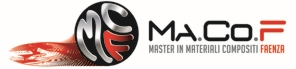 (in collaborazione con NOME DITTA)Elaborato Finale in ___________________________________________Anno Accademico _______Tutor accademico	Prof. _____________   	(Nome e Cognome)Presentato da        ____________________            (Nome e Cognome del candidato)Tutor aziendale	Dott. _____________   	(Nome e Cognome) 	(_________________)	(Nome Ditta/Ente)